 ”Killarna tror att de äger planen”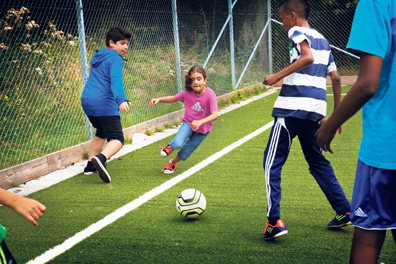 Det är mellan varven ganska upprörda känslor när ett 20-tal killar och Maria Mikho spelar fotboll på Trissan i Bredäng. Men när Maria får bollen på näsan stannar spelet upp och hennes bröder och flera andra killar är snabbt framme för att trösta henne.
Foto: Johannes Liljeson Bredäng Överallt på Södra Sidan satsas det hårt på utegym, fotbolls- och basketplaner. Ofta är de väldigt välbesökta, men nästan alltid är killarna i kraftig majoritet. Varför är det så? Får inte tjejerna vara med? Vill de inte? Hur får man fler flickor att ta plats på pojkdominerade ytor? I Huddinge har fler kvinnliga instruktörer visat sig vara ett effektivt sätt.– Här är alla välkomna, men tjejerna vill oftast inte vara med, säger Andy Soto, 14.
– Det är inte roligt att spela när killarna bestämmer allt, säger Rumeysa, 12.
På konstgräsplanen vid Trissans parklek i Bredäng har ett 20-tal killar och Maria Mikho, 9, samlats för att spela fotboll.
– Ställ er mot väggen. Vi tar han med gul tröja.
– Hallå, vart ska ni? Alla har inte blivit valda än.
Det är många starka viljor när ungdomarna i 9–16-årsåldern delar upp sig i två lag på Trissan i Bredäng den här sommarlovsfredagen. 
– Ibland delar vi på planen, så att de små kör på ena sidan och de stora på andra. Men ofta spelar alla tillsammans. Vi kör aldrig bort någon. Men tjejerna kommer bara hit om någon kille tar med dem, säger Andy Soto.
Magnus Åkesson, folkhälsoutvecklare på idrottsförvaltningen i Stockholm, har varit med och skrivit forskningsrapporten ”Spontanidrott för vilka?”. I rapporten visar det sig att 83 procent av dem som besöker Stockholms spontanfotbollsplaner är pojkar/män. Motsvarande siffra för skateparkerna är 99 procent. 
– Bygger man fotbollsplaner och skateparker är det naturligt att killarna kommer dit. Och all forskning visar att killarna dominerar på de här arenorna och föser undan tjejerna. Ofta på ett omedvetet sätt.
Maria Mikho, 9, är på Trissan med sina äldre bröder och blir vald till ett av lagen ganska tidigt.
– Ibland går jag hit med min bror, men ofta kommer jag ensam. De flesta av mina tjejkompisar brukar säga nej. De kanske inte gillar fotboll eller så gillar de inte att det är stora pojkar här, säger Maria Mikho.
Hon berättar att det händer att hon och en av hennes tjejkompisar går åt sidan när det kommer äldre killar de inte känner till planen.
– Det är bara en lek, men när det blir för mycket tjafs brukar vi gå. Då är det inte roligt längre. De flesta tjejer är nog rädda för att få bollen på sig. Men jag har lärt mig att det inte är så farligt.
På planen är det tydligt att det är ett fåtal killar som hörs mest. Tonen är ganska hård och snabbt hamnar ena laget i underläge.
– 3–0. Det är tjockt ojämnt. Ni får ta Martin, så får vi Samy, skriker en kille.
På lekplatsen bakom fotbollsplanen sitter Brunette, Gracia och Rumeysa och snackar. De har en annan uppfattning än killarna om hur det går till när det ska spelas fotboll på Trissan.
– Killarna uppträder som att det är deras plan. Vi säger att det ska vara blandade lag, men de vägrar. Sen blir det tråkigt om de kör bort för många, säger Rumeysa.
– Då är vi hellre här och leker. Vi brukar köra burken, iskull och andra lekar. Då frågar alltid killarna om de får vara med och det får de. Men oftast sitter vi bara och pratar, säger Brunette.
Vad tycker ni att man ska bygga istället för fler fotbollsplaner?
– Kanske nya rutschkanor och gungor. Eller ett hus där man kan låna cyklar och en bana att cykla på. Där tror jag att killar och tjejer hade kunnat komma överens, säger Brunette.
Forskaren Magnus Åkesson menar att ett stort problem är att kommunerna i alldeles för stor utsträckning ser till killars behov när man satsar på nya spontanidrottsanläggningar.
– För det första måste man bli bättre på att ge plats för tjejer på de ytor som idag är pojkdominerade. Det kan man exempelvis göra genom att ha speciella tider när tjejledare är på plats. Det skapar en trygghet som krävs för att många tjejer ska våga.
– Sen måste man självklart se vad tjejer gör och vill göra innan man bygger nytt. Traditionellt sätt skapar tjejer sin identitet genom individuell träning. Det kan handla om dans, fler trygga motionsslingor, aerobics och utegym, säger Magnus Åkesson.  Av Hampus Jarnlo hampus@sodrasidan.se   Ur lokaltidningen ”SÖDRA SIDAN”  Publicerad 2012-08-24  